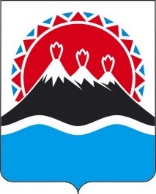 П О С Т А Н О В Л Е Н И ЕГУБЕРНАТОРА КАМЧАТСКОГО КРАЯВ соответствии с частью 2.2 протокола заседания оперативного штаба   Камчатского края по реализации мер, предусмотренных Указом Президента Российской Федерации от 19.10.2022 № 757 «О мерах, осуществляемых в субъектах Российской Федерации в связи с Указом Президента Российской Федерации от 19 октября 2022 г. № 756», от 31.10.2023, утвержденного 04.11.2023 № Пр-01-524,ПОСТАНОВЛЯЮ:1. Внести в постановление Губернатора Камчатского края от 01.03.2023 
№ 11 «О реализации Указа Президента Российской Федерации от 19 октября 2022 года № 757 «О мерах, осуществляемых в субъектах Российской Федерации в связи с Указом Президента Российской Федерации от 19 октября 2022 г. 
№ 756» следующие изменения:1) часть 1 дополнить пунктом 3 следующего содержания:«3) ООО «Газпром добыча Ноябрьск» Нижне-Квакчикское и Кшукское газоконденсантные месторождения (северная граница с географическими координатами: от точки 54°50′25″ северной широты, 155°38′2″ восточной долготы до точки 54°50′23″ северной широты, 155°39′21″ восточной долготы; восточная граница с географическими координатами: от точки 54°50′23″ северной широты, 155°39′21″ восточной долготы до точки 54°49′2″ северной широты, 155°42′43″ восточной долготы, от точки 54°49′2″ северной широты, 155°42′43″ восточной долготы до точки 54°47′27″ северной широты, 155°44′43″ восточной долготы, от точки 54°47′27″ северной широты, 155°44′43″ восточной долготы до точки 54°47′22″ северной широты, 155°48′36″ восточной долготы, 
от точки 54°47′22″ северной широты, 155°48′36″ восточной долготы до точки 54°44′3″ северной широты, 155°48′49″ восточной долготы, от точки 54°44′3″ северной широты, 155°48′49″ восточной долготы до точки 54°41′55″ северной широты, 155°53′41″ восточной долготы, от точки 54°41′55″ северной широты, 155°53′41″ восточной долготы до точки 54°40′37″ северной широты, 155°53′35″ восточной долготы, от точки 54°40′37″ северной широты, 155°53′35″ восточной долготы до точки 54°40′42″ северной широты, 155°49′52″ восточной долготы; южная граница с географическими координатами: от точки 54°40′42″ северной широты, 155°49′52″ восточной долготы до точки 54°42′9″ северной широты, 155°48′25″ восточной долготы; западная граница с географическими координатами: от точки 54°42′9″ северной широты, 155°48′25″ восточной долготы до точки 54°42′47″ северной широты, 155°46′45″ восточной долготы, от точки 54°42′47″ северной широты, 155°46′45″ восточной долготы до точки 54°45′6″ северной широты, 155°44′23″ восточной долготы, от точки 54°45′6″ северной широты, 155°44′23″ восточной долготы до точки 54°45′40″ северной широты, 155°45′33″ восточной долготы, от точки 54°45′40″ северной широты, 155°45′33″ восточной долготы до точки 54°46′21″ северной широты, 155°44′46″ восточной долготы, от точки 54°46′21″ северной широты, 155°44′46″ восточной долготы до точки 54°46′32″ северной широты, 155°42′54″ восточной долготы, от точки 54°46′32″ северной широты, 155°42′54″ восточной долготы до точки 54°48′20″ северной широты, 155°41′1″ восточной долготы, от точки 54°48′20″ северной широты, 155°41′1″ восточной долготы до точки 54°49′12″ северной широты, 155°38′19″ восточной долготы, и от точки 54°49′12″ северной широты, 155°38′19″ восточной долготы до точки 54°50′25″ северной широты, 155°38′2″ восточной долготы).»;2) часть 2 пункта 2 дополнить подпунктами «в» и «г» следующего содержания:«в) в рамках реализации на территории Камчатского края постановления Правительства Российской Федерации от 24.03.2022 № 462 «Об установлении экспериментального правового режима в сфере цифровых инноваций и утверждении Программы экспериментального правового режима в сфере цифровых инноваций по эксплуатации беспилотных авиационных систем в Камчатском крае, Ханты-Мансийском автономном округе – Югре, Чукотском автономном округе и Ямало-Ненецком автономном округе;»;г) в целях обеспечения задач Федеральной службы безопасности Российской Федерации, Федеральной службы охраны Российской Федерации, Министерства Российской Федерации по делам гражданской обороны, чрезвычайным ситуациям и ликвидации последствий стихийных бедствий, Федеральной службы войск национальной гвардии Российской Федерации, Министерства обороны Российской Федерации, Министерства внутренних дел Российской Федерации, Федеральной службы исполнения наказаний Российской Федерации.»;3) дополнить частью 31 следующего содержания:«31. Исполнительным органам Камчатского края и органам местного самоуправления муниципальных образований в Камчатском крае в случае получения требования Федеральной службы охраны Российской Федерации об   обеспечении безопасности объектов государственной охраны и защиты охраняемых объектов обеспечить прекращение всех полетов беспилотных воздушных судов над территорией Камчатского края.».2. Настоящее постановление вступает в силу по истечении десяти дней после дня его официального опубликования.[Дата регистрации] № [Номер документа]г. Петропавловск-КамчатскийО внесении изменений в постановление Губернатора Камчатского края от 01.03.2023 № 11 «О реализации Указа Президента Российской Федерации от 19 октября 2022 года № 757 «О мерах, осуществляемых в субъектах Российской Федерации в связи с Указом Президента Российской Федерации от 19 октября 2022 г. № 756»[горизонтальный штамп подписи 1]В.В. Солодов